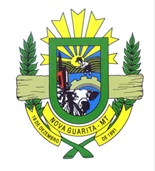 ESTADO DE MATO GROSSOCÂMARA MUNICIPAL DE VEREADORESNOVA GUARITA – MTGabinete do Presidente14ª SESSÃO ORDINÁRIADia 19 de setembro de 2022— 07h30min —— ORDEM DO DIA —       1 – Projeto de Lei nº 908/2022EMENTA: “ DISPÕE SOBRE A ALTERAÇÃO DA LEI COMPLEMENTAR Nº. 044/2018, E DÁ OUTRAS PROVIDÊNCIAS. ”  2 – Projeto de Lei nº 909/2022  EMENTA: “ AUTORIZA O PODER EXECUTIVO MUNICIPAL A CONCEDER SUBVENÇÃO SOCIAL AO CTG QUERÊNCIA DOS MIGRANTES DE NOVA GUARITA, E DÁ OUTRAS PROVIDÊNCIAS. ”         3 - Projeto de Decreto Legislativo nº. 002/2022.SÚMULA: “ CONCEDE TÍTULO DE CIDADÃO GUARITENSE AO SR. BRASILEIRO RIBEIRO DA SILVA. ”Autoria: Câmara Municipal        4 - Indicação nº. 072/2022.ASSUNTO: “ADQUIRIR UMA ROÇADEIRA HIDRÁULICA ARTICULADA, UNIDADE DE CORTE HORIZONTAL E VERTICAL ”Autoria: Vereador Nevair José Rodrigues  5 – Indicação nº. 074/2022ASSUNTO: “FAZER UMA FEIRA LIVRE NA PRAÇA DO MUNICÍPIO”Autoria: vereador Jair Soares        6 – Uso da TribunaCom o uso da Tribuna Livre, Passamos a palavra para o Sr. Vienir Oliveira da Silva, o tempo concedido será de 06 (seis) minutos para tratar do assunto de prestação de contas do terceiro Leilão Beneficente.HEITOR BALESTRINPresidente                                                                                                                                                          Nova Guarita- MT, 15 de setembro de 2022.Avenida dos Migrantes, Travessa Moacir Kramer S/nº – Centro – CEP 78508-000 – Nova Guarita - MT – Fone: (66) 3574-1166.Email: legislativo@novaguarita.mt.leg.br site: www.novaguarita.mt.leg.br